Ταξίδι στην Ιταλία με το πρόγραμμα “Erasmus – Reading without borders”Το Ευρωπαϊκό πρόγραμμα Erasmus, εδώ και χρόνια αποτελεί σημαντικό εργαλείο επικοινωνίας μαθητικών κοινοτήτων στοχεύοντας ταυτόχρονα στην ανάπτυξη των συστημάτων εκπαίδευσης. Για τα παιδιά που συμμετέχουν σε αυτό, η γνωριμία με διαφορετικά εκπαιδευτικά συστήματα, η ανταλλαγή απόψεων με άλλους μαθητές, η δυνατότητα να βιώσει κάποιος τον ρυθμό της ζωής ενός συνομήλικου παιδιού μιας άλλης χώρας, είναι εμπειρίες που τους επιτρέπουν να διαμορφώσουν μια σφαιρικότερη άποψη για την εκπαιδευτική διαδικασία. Εκτός όμως από τους σκοπούς του προγράμματος, το ίδιο το ταξίδι σε μια άλλη χώρα, αποτελεί από μόνο του λόγο για να ανεβάσει τη διάθεση ενός μαθητή.  Το ταξίδι μας λοιπόν, ξεκίνησε το Σάββατο 13/10/2018 και τελείωσε το επόμενο Σάββατο 20/10/2018.  Δύο μαθητές της Β΄ Γυμνασίου και δύο μαθήτριες της Γ΄ Γυμνασίου, συνοδευόμενοι από τις καθηγήτριες μας κ. Καλλιόπη Μαγαλιού και κ. Καλλιόπη Μπλούνα, συμμετείχαμε στην διακρατική συνάντηση του προγράμματος με καθηγητές και μαθητές από την Ελλάδα – Ιταλία – Πορτογαλία – Βουλγαρία - Ρουμανία - Λετονία - Τουρκία - Ιρλανδία, στην πόλη Torre del Greco της Ιταλίας. Για όλη την εβδομάδα, οι μαθητές θα ήμασταν φιλοξενούμενοι από οικογένειες Ιταλών μαθητών, ακολουθώντας τους και συμμετέχοντας στις δραστηριότητες τους (όχι μόνο τις εκπαιδευτικές) για τις ώρες εκτός του προγράμματος της εκδρομής. Σάββατο 13/10/2018.Νωρίς το πρωί αναχωρήσαμε από τα Τρίκαλα και με λεωφορείο του ΚΤΕΛ φτάσαμε στην Αθήνα περίπου 4 ώρες μετά. Η πτήση μας αναχωρούσε στις 14:00 και θα είχε διάρκεια 2 περίπου ώρες. Το πρώτο ταξίδι μου με αεροπλάνο είχε κάποιες μικρές αναταράξεις που εγώ τις θεώρησα ανησυχητικές  (μόνο εγώ από ότι εκ των υστέρων διαπίστωσα !!!). Έτσι, η πτήση μέχρι τη Νάπολη μου φάνηκε ατελείωτη … Εκεί, επιβιβαστήκαμε σε ένα mini bus που μας μετέφερε στο Torre del Greco, μια πανέμορφη παραλιακή πόλη 100.000 περίπου κατοίκων, σε απόσταση 10 χιλιομέτρων από την Μητροπολιτική Νάπολη. Οι οικογένειες που θα μας φιλοξενούσαν μας περίμεναν ήδη. Αφού γνωριστήκαμε για λίγη ώρα, πήγαμε μαζί στα σπίτια τους. Εννοείται πως μας υποδέχτηκαν με χαμόγελο και πραγματικά καλή διάθεση, όπως επίσης και ότι υπήρχε μια σχετική αμηχανία από όλους μας. Η μεγάλη μας κούραση δεν επέτρεπε πολλά για την πρώτη ημέρα. Με συνοπτικές διαδικασίες φάγαμε και ετοιμαστήκαμε όλοι για ύπνο από νωρίς. Άλλωστε το δικό μας πρόγραμμα για την επόμενη ημέρα ήταν πάλι πιεστικό, με πρωινό ξύπνημα και αρκετή κούραση …Κυριακή 14/10/2018.Ενώ οι δραστηριότητες του προγράμματος αρχίζανε τη Δευτέρα, εμείς είχαμε φτάσει από το Σάββατο επειδή δεν υπήρχε πτήση την Κυριακή. Έτσι είχαμε ελεύθερο χρόνο όλη την Κυριακή. Οι καθηγήτριές μας εκμεταλλεύτηκαν την ευκαιρία και κανόνισαν ημερήσια εκδρομή στην Ρώμη !!! Με το απίστευτο «Κόκκινο Βέλος», για τη διαδρομή των 230 χιλιομέτρων από Νάπολη για Ρώμη, χρειάστηκε 1h και 10min αφού η ταχύτητες που αναπτύσσει φτάνουν τα 300km/h !!! Και μετά η Ρώμη. Μια πόλη – μουσείο. Τι να πρωτοδεί κανείς. Fontana di Trevi, Κολοσσαίο, Βατικανό, Πλατεία Αγίου Πέτρου και τόσα άλλα. Όπου και να βρεθείς, υπήρχαν αξιοθέατα. Πόσες φωτογραφίες, πόση ομορφιά… Με την επιστροφή στο σπίτι και ενώ περίμενα να ξεκουραστώ, η παρέα των Ιταλών … είχε κανονίσει έξοδο ! Γρήγορη φόρτιση δυνάμεων και βόλτα στο Torre del Greco . Η μέρα, όταν έφτασε στο τέλος της, ήταν  πραγματικά πλήρης.     Δευτέρα 15/10/2018.Τη Δευτέρα στις 09:00 επισκεφτήκαμε το σχολείο στο οποίο υλοποιούνταν οι δράσεις του προγράμματος, όπου γνωριστήκαμε με τους υπόλοιπους μαθητές και τους συμμετέχοντες. Αμέσως μετά, ξενάγηση στη Νάπολη. Πριν το ταξίδι, διάβασα κάποιους τουριστικούς οδηγούς για την περιοχή. Σχεδόν όλοι, ανέφεραν ότι οι Ιταλοί χρησιμοποιούν την έκφραση «Vedi Napoli e poi muori!» που σημαίνει «να δω τη Νάπολη και ας πεθάνω!». Πράγματι, πρόκειται για ένα συναρπαστικό μέρος γεμάτο ζωντάνια, μεσαιωνικά κτήρια και παλιές εκκλησίες, κουλτούρα και «ανοιχτούς» ανθρώπους, υπαίθριες αγορές και ονομαστή κουζίνα. Το ιστορικό κέντρο της πόλης, με τα στενά δρομάκια και τον αυτοκρατορικό παραλιακό δρόμο του 18ου αιώνα με την καταπληκτική θέα του Βεζούβιου, περιλαμβάνεται στη λίστα παγκόσμιας κληρονομιάς της UNESCO. Επισκεφτήκαμε με την πολύτιμη βοήθεια ξεναγού  το μουσείο του θησαυρού του San Gennaro, στο διάλειμμα γευματίσαμε σε γνωστή πιτσαρία της πόλης, έπειτα επισκεφθήκαμε τον δρόμο των βιβλίων και τέλος επιστρέψαμε το απόγευμα στο  Torre del Greco. Και πάλι η παρέα των Ιταλών είχε κανονίσει έξοδο ! Bowling, όλοι μαζί, παιχνίδι, γέλια, πειράγματα και πλέον, δεν είμαστε άγνωστοι σε μια ξένη πόλη, αλλά … φίλοι από παλιά. Τρίτη 16/10/2018.Η σημερινή μέρα περιλάμβανε την παρουσίαση ενός μικρού θεατρικού από τους μαθητές όλων των χωρών. Όλοι στο πόδι! Η κάθε ομάδα στη δική της γλώσσα, με τα κοστούμια της, πρόβες στους διαδρόμους … και λίγο άγχος. Εδώ όμως πρέπει να πούμε ότι θριάμβευσε το μεράκι της κ. Αντονέλας Χήρα. Όποιος δει το βίντεο της παράστασης, θα διαπιστώσει απλά και μόνο από το χειροκρότημα που αποσπάσαμε στο τέλος της, ότι η ομάδα μας παρουσίασε κάτι πραγματικά αξιόλογο. Με πολλή όρεξη λοιπόν, επιτεθήκαμε στα εδέσματα, αφού στο σχολείο είχε οργανωθεί μπουφές από τους Ιταλούς γονείς και τους καθηγητές, με παραδοσιακές Ιταλικές γεύσεις. Το  Torre del Greco το αποκαλούν και «Κορραλίνι» επειδή η πόλη είναι  σημαντικός παραγωγός κοράλλινων κοσμημάτων από τον 17ο αιώνα. Το απόγευμα της ίδιας μέρας, επισκεφτήκαμε το εργοστάσιο “De Simone” όπου μας εξήγησαν πως κατασκευάζονται τα κοσμήματα από κοράλλια και είχαμε την ευκαιρία να αγοράσουμε από τον ίδιο τον παραγωγό δώρα για τους δικούς μας.Επιστροφή στα σπίτια, φαγητό, λίγη ξεκούραση και πάλι έξοδος. Η πόλη έχει το μέγεθος των Τρικάλων, τα πάντα είναι σε κοντινή απόσταση ιδίως όταν μένεις στο κέντρο και για το λόγο αυτό, μια γρήγορη βραδινή βόλτα γίνεται χωρίς πολλή σκέψη, αφού δεν απαιτεί ιδιαίτερο προγραμματισμό.   Τετάρτη 17/10/2018.Η εκδρομή στο Αμάλφι.  Μια μικρή πόλη που δεσπόζει στον ομώνυμο κόλπο, ο οποίος προστατεύεται ως μνημείο παγκόσμιας πολιτιστικής κληρονομιάς από την UNESCO. Θεωρείται ένας από τους σημαντικότερους τουριστικούς προορισμούς της Ιταλίας. Η περιοχή είναι γνωστή για το ονομαστό τοπικό λικέρ από λεμόνι, το "λιμοντσέλο" (limoncello). Όλα αυτά όμως είναι μηδαμινά μπροστά στην εικόνα μιας πόλης που κρέμεται πάνω από τη θάλασσα, με τα χρωματιστά σπίτια της,  τους επιβλητικούς ναούς που ελκύουν τον ταξιδιώτη να κάνει έναν απολαυστικό περίπατο στα γραφικά στενά τη πόλης.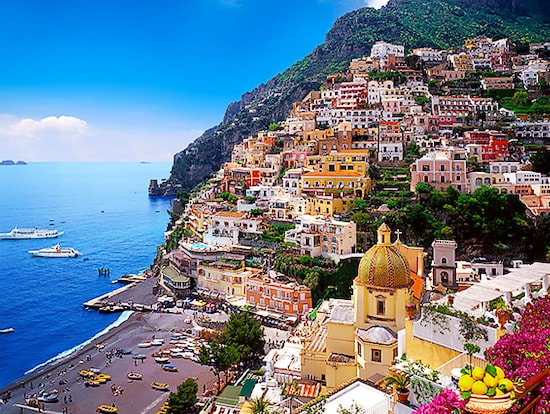 Το απόγευμα συναντηθήκαμε ξανά με τους φίλους (πλέον) για τη γνωστή έξοδο …Πέμπτη 18/10/2018.Δεύτερη ημέρα ξενάγησης στη Νάπολη.  Στην πορεία της μακράς ιστορίας της η Νάπολη υπήρξε πρωτεύουσα δουκάτων, βασιλείων και μιας Αυτοκρατορίας και μεγάλο πολιτιστικό κέντρο με παγκόσμια σφαίρα επιρροής, ιδιαίτερα τις εποχές της Αναγέννησης και του Διαφωτισμού. Είναι μια από τις αρχαιότερες συνεχώς κατοικημένες πόλεις στον κόσμο, από την Εποχή του Ορείχαλκου. Σήμερα είναι η τρίτη μεγαλύτερη πόλη της Ιταλίας μετά τη Ρώμη και το Μιλάνο με το συνολικό πολεοδομικό συγκρότημα της να εκτείνεται σε μεγάλη έκταση και πληθυσμό πάνω από 3,5 εκατομμύρια κατοίκους. Τα αξιοθέατα λοιπόν είναι τόσα πολλά … Είχαμε την ευκαιρία να δούμε τα πανέμορφα αυτά μνημεία, διάσημα σε όλο τον κόσμο, με σημαντικότερο το Palazzo Reale, το οποίο υπήρξε κατοικία διάσημων αυτοκρατόρων και δυναστειών. Ξεναγηθήκαμε στους χώρους του και τα εκθέματά τους μονοπώλησαν το ενδιαφέρον μας. Κατά το μεσημέρι επισκεφτήκαμε το δημαρχείο του Torre Del Greco, και μάθαμε ενδιαφέροντα πράγματα για την πόλη και το βράδυ, παρακολουθήσαμε μια εκδήλωση που είχαν ετοιμάσει για τις χώρες οι μαθητές του σχολείου. Έπειτα, φάγαμε αποχαιρετιστήριο δείπνο όλοι μαζί και έπειτα γυρίσαμε στα σπίτια μας για να ξεκουραστούμε για την επόμενη ημέρα.Παρασκευή 19/10/2018.Και το αποκορύφωμα. Πομπηία. Η Πομπηία ήταν πόλη ανθηρή, με πληθυσμό 20.000-30.000 κατοίκους. Το 79 μ.Χ., μετά από μια φοβερή έκρηξη του Βεζούβιου, ένα τεράστιο κύμα από στάχτη έθαψε τα πάντα, μέσα σε λίγες ώρες, την εύθυμη, σπάταλη και πανέμορφη ρωμαϊκή πόλη. Στην αρχή σηκώθηκε ένα φοβερό σύννεφο από στάχτη, το οποίο σκέπασε την πόλη σε ύψος ενός μέτρου. Ύστερα από το σύννεφο της στάχτης, κατέκλυσε την πόλη μία αφάνταστη καταιγίδα από ηφαιστειακά αναβλήματα και ελαφρόπετρα, που την σκέπασαν σε ύψος 3 και περισσότερα μέτρα, πάνω δε σ' αυτές επικάθησε νέο στρώμα από στάχτη και πέτρες, ώστε η σημερινή επίχωση φτάνει τα 6-7 μέτρα. Υπολογίζεται ότι περισσότερα από 2.000 άτομα τάφηκαν ζωντανά και πέθαναν έτσι από ασφυξία. Η παλαιά πόλη είχε ξεχαστεί και κανείς δεν ήξερε την ύπαρξή της. Πρώτη ανακάλυψη τμήματος της Πομπηίας έγινε το 1592, τυχαία, κατά τις εργασίες για την κατασκευή του υπόγειου υδραγωγείου της πόλης Τόρε Ανουντσιάτα. Η αστραπιαία καταστροφή είχε ως αποτέλεσμα να ταφεί η πόλη και οι κάτοικοί της, όπως ακριβώς ήταν την προηγούμενη μέρα. Ο επισκέπτης περπατά σε ένα τόπο ολόιδιο με το 79 μ.Χ. Δεν βλέπει απλά ένα αξιοθέατο που έχει διατηρηθεί μέσα στον χρόνο και γύρω του έχει διαμορφωθεί το σημερινό περιβάλλον. Στην ουσία χρονομεταφέρεται. Μας έδωσε μια ιδέα ρωμαϊκής πόλης στο σύνολό της. Έχουν μείνει όλα στο τότε … Συγκλονίστηκα. Απίστευτη εμπειρία…Σάββατο 20/10/2018.Η αναχώρηση για την Αθήνα έγινε σε ένα κλίμα φορτισμένο με αισθήματα συγκίνησης . Η εβδομάδα ήταν τόσο γεμάτη, τόσο έντονη. Το ταξίδι, οι γνωριμίες, οι ξεναγήσεις, οι δραστηριότητες, η παρέα που δημιουργήθηκε. Ξεκινήσαμε με όρεξη από εδώ αλλά και φοβισμένοι  για όλα. Κυρίως για το πόσο καλά θα «δέσουμε» με τις οικογένειες και τα παιδιά που θα μας φιλοξενούσαν. Εδώ λοιπόν οφείλω να πω το εξής: Αν μέναμε απλά σε ένα ξενοδοχείο και δεν φιλοξενούμασταν σε οικογένειες, θα είχαμε δει πολύ λιγότερα. Τώρα γίναμε μέλη των οικογενειών, ζήσαμε στο ρυθμό τους, στον ελεύθερο χρόνο βγαίναμε μαζί τους αντί να καθόμαστε σε ένα δωμάτιο ξενοδοχείου. Τελικά η παρέα που δημιουργήθηκε μέσα από τη φιλοξενία ήταν αυτή που έδωσε ιδιαίτερο χρώμα στο ταξίδι αυτό. Ευτυχώς για μένα, η πτήση της επιστροφής ήταν πολύ καλύτερη από την πρώτη και αφού κατέβηκα στην Αθήνα με χαμόγελο, πίσω στα Τρίκαλα στις 20:00 το βράδυ. Με κεκτημένη ταχύτητα και την αδρεναλίνη ακόμη υψηλή, κάναμε και μια συνάντηση με τους φίλους και συμμαθητές μας στα Τρίκαλα, που μας περίμεναν για να μας δουν και να μάθουν πως περάσαμε. Άλλη μια ευχάριστη στιγμή … Όλα ήταν μια μοναδική εμπειρία. Αποκτήσαμε νέους φίλους, είδαμε κουλτούρες και πολιτισμούς. Είδαμε από κοντά ένα άλλο σχολικό συγκρότημα, το πρόγραμμα διδασκαλίας του και τη λογική ενός διαφορετικού εκπαιδευτικού συστήματος. Γνωρίσαμε τα ενδιαφέροντα των μαθητών άλλων χωρών, τα επαγγέλματα στα οποία στρέφονται οι νέοι στις χώρες αυτές, τις συνήθειες και τις ανησυχίες των ίδιων και των οικογενειών τους. Για τους περισσότερους μαθητές, ήταν το πρώτο ταξίδι που κάναμε μόνοι μας, με διάρκεια αρκετών ημερών και σχετικά μακρινό. Μαζί με όλα τα άλλα, ήταν και η πρώτη εμπειρία αυτονομίας. Ελπίζω το πρόγραμμα Erasmus να συνεχίσει με δυναμικότητα και να αποτελέσει το παράθυρο για επικοινωνία με άλλες εκπαιδευτικές κοινότητες και κάθε χρόνο να συμμετέχει σε αυτό μεγαλύτερο ποσοστό μαθητών.Για το τέλος, κράτησα να πω ένα πολύ μεγάλο ¨ΕΥΧΑΡΙΣΤΩ¨ στους καθηγητές μου που με εμπιστεύτηκαν να εκπροσωπήσω το 3ο Γυμνάσιο Τρικάλων σε μια διακρατική συνάντηση. Ελπίζω πραγματικά να στάθηκα άξιος της εμπιστοσύνης τους. Παναγιώτης ΠαπασπύρουΒ2  -  3ο Γυμνάσιο ΤρικάλωνΟΚΤ 2018